CRAL**Il/La sottoscritto/a	 **Associato/a ❑ SI ❑ NOpensionato ❑ dipendente presso la Filiale/Ufficio di	 **matricola 	**Codice Fiscale	**residente a**Via	**tel./cell. 	** Indirizzo maildà la propria adesione al viaggio:LIVIGNO, ST. MORITZ ED IL TRENINO ROSSO DEL BERNINA EXPRESS 
dal 23 al 24 luglio 2016Supplemento singola       SI	    NOed unitamente a n.	AGGREGATI sotto riportatie autorizza a bonificare il relativo saldo – calcolato in base al numero di adesioni raggiunte - all’agenzia viaggi organizzatrice al netto del contributo del Cral FriulAdria, addebitando il c/c n. __________________ presso la Filiale n. ________ di_______________________ Eventuali annotazioni (es.indicare intolleranze alimentari ecc.) _______________________________________________________Partenza da: ❑    Udine (min 10 persone)	❑ Pordenone	❑ Preganziol	❑ Padova	❑ Vicenza (est) Dichiaro di conoscere ed accettare integralmente il Regolamento dei viaggi del Cral FriulAdria e il programma come proposto ed autorizzo il trattamento dei miei dati personali esclusivamente per comunicazioni tra il Cral FriulAdria e l'Agenzia Viaggi relativamente al viaggio di cui sopra. In caso di annullamento o mancata partecipazione, il Cral provvederà a recuperare la quota del contributo previsto.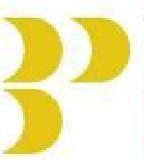 FRIULADRIACREDIT AGRICOLEMODULO DI ISCRIZIONE Alla Segreteria del Cral FriulAdria Via Oberdan, 2 - PORDENONEL'iscrizione dovrà pervenire entro il 5 Aprile 2016 in e da tale data sarà impegnativa MODULO DI ISCRIZIONE Alla Segreteria del Cral FriulAdria Via Oberdan, 2 - PORDENONEL'iscrizione dovrà pervenire entro il 5 Aprile 2016 in e da tale data sarà impegnativa busta chiusaMODULO DI ISCRIZIONE Alla Segreteria del Cral FriulAdria Via Oberdan, 2 - PORDENONEL'iscrizione dovrà pervenire entro il 5 Aprile 2016 in e da tale data sarà impegnativa MODULO DI ISCRIZIONE Alla Segreteria del Cral FriulAdria Via Oberdan, 2 - PORDENONEL'iscrizione dovrà pervenire entro il 5 Aprile 2016 in e da tale data sarà impegnativa assicurazione annullamento viaggio (costo 5% della quota aggregati)	❑ SIunitamente a n.	FAMILIARI sotto riportatiassicurazione annullamento viaggio (costo 5% della quota aggregati)	❑ SIunitamente a n.	FAMILIARI sotto riportatiassicurazione annullamento viaggio (costo 5% della quota aggregati)	❑ SIunitamente a n.	FAMILIARI sotto riportatiassicurazione annullamento viaggio (costo 5% della quota aggregati)	❑ SIunitamente a n.	FAMILIARI sotto riportatiassicurazione annullamento viaggio (costo 5% della quota aggregati)	❑ SIunitamente a n.	FAMILIARI sotto riportatiNONONONome e cognomeNome e cognomeNome e cognomeLuogo e data di nascitaSupplemento 
singola 
(SI/NO)Supplemento 
singola 
(SI/NO)Estensione assicurazione 
(costo5% quota aggregati) 
(SI/NO)Nome e cognomeLuogo e data di nascitaSupplemento 
singola 
(SI/NO)Estensione assicurazione 
(costo 5% quota aggregati) 
(SI/NO)(data)Circolo Ricreativo Aziendale Lavoratori di FriulAdria-Cral FriulAdria Via Oberdan n.2, 33170 Pordenone PNwww.circoloborait: circolobora0amail.com (firma)